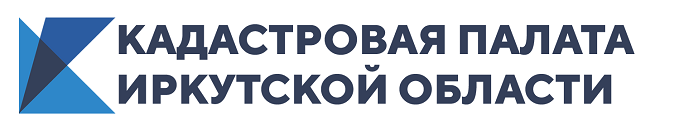 Кадастровой палате объявлена благодарность за работу в мероприятиях по ликвидации последствий паводка в Иркутской области В 2019 и 2020 годах в оперативном режиме было выдано более 117 тысяч выписок для пострадавших от наводненияМинистерство экономического развития Российской Федерации объявило благодарность филиалу Кадастровой палаты по Иркутской области за работу по ликвидации последствий паводка на территории Иркутской области. Летом 2019 года в Иркутской области произошло сильное наводнение. По поручению правительственной комиссии по ликвидации последствий наводнения в Иркутской области Росреестром и Федеральной кадастровой палатой организована оперативная обработка запросов, поступающих по всем каналам взаимодействия. В период действия режима ЧС Кадастровая палата предоставляет сведения Единого государственного реестра недвижимости  в сокращенные сроки. Данные позволяют установить права собственников на получение государственного жилищного сертификата, в том числе при утрате правоудостоверяющих документов на недвижимость. По состоянию на 13 июля 2020 года Кадастровой палатой по результатам рассмотрения запросов, поступающих по всем каналам связи, выдано более 117 тыс. выписок из реестра недвижимости. Режим ЧС в Иркутской области установлен до октября 2020 года.Пресс-служба Кадастровой палаты по Иркутской области